GMINA BROCHÓWBrochów 125, 05-088 BrochówSPECYFIKACJA ISTOTNYCHWARUNKÓW ZAMÓWIENIAPRZETARG OFERTOWY NA ZAKUP WRAZ Z DOSTAWĄ I MONTAŻEM WYPOSAŻENIA ŚWIETLICY WIEJSKIEJ W BUDYNKU STACJI KOLEI WĄSKOTOROWEJ W TUŁOWICACH GM. BROCHÓW Brochów, dnia 16.02.2015r.Postępowanie jest prowadzone z wyłączeniem procedur wynikających z ustawy – Prawo zamówień publicznych ( art. 4 pkt 8 ustawy j.w.)OGŁOSZENIE O PRZETARGU OFERTOWYM NA ZAKUP WRAZ Z DOSTAWĄ I MONTAŻEM WYPOSAŻENIA ŚWIETLICY WIEJSKIEJ W BUDYNKU STACJI KOLEI WĄSKOTOROWEJ W TUŁOWICACH GM. BROCHÓW Postępowanie jest prowadzone z wyłączeniem procedur wynikających z ustawy – Prawo zamówień publicznych (art. 4 pkt 8 ustawy j.w.)Gmina Brochów, Brochów 125, 05-088 Brochów tel. (22) 725 70 03, fax. (22) 725 70 03 w. 13 ogłasza przetarg ofertowy na zakup wraz z dostawą i montażem wyposażenia świetlicy wiejskiej w budynku stacji kolei wąskotorowej w Tułowicach gm. Brochów.Termin realizacji  -  06.03.2015r.Termin płatności  -  do 30 dniUprawnieni do kontaktów z ofertamiJoanna Tarczyk – Inspektor ds. pozyskiwania środ. un.Maria Rojek – Inspektor ds. zamówień publicznychZamkniętą kopertę z ofertą oznaczoną „Przetarg ofertowy na zakup wraz z dostawą i montażem wyposażenia świetlicy wiejskiej w budynku stacji kolei wąskotorowej w Tułowicach gm. Brochów” należy złożyć w Urzędzie Gminy Brochów, Brochów 125, 05-088 Brochów, pokój nr 28 lub e-mailem na adres: j.scigocka@brochow.pl opisanym w temacie: „przetarg ofertowy na wyposażenie budynku…” za potwierdzeniem odbioru wiadomości.Termin składania ofert upływa 23.02.2015r. o godz. 11.00Otwarcie ofert nastąpi w dniu 23.02.2015r. o godz. 11.15 w siedzibie Zamawiającego pokój nr 28.Kryteria ocena ofert: Cena oferty 100%Wywieszono na tablicy ogłoszeń dnia ……………………………… do dnia …………………………………ROZDZIAŁ IINSTRUKCJA DLA OFERENTÓWZakres zamówieniaWójt Gminy Brochów, 05-088 Brochów, Brochów 125, zwany dalej Zamawiającym zaprasza do złożenia ofert w przetargu ofertowym: „Przetarg ofertowy na zakup wraz z dostawą i montażem wyposażenia świetlicy wiejskiej w budynku stacji kolei wąskotorowej w Tułowicach gm. Brochów”.Termin realizacji zamówienia: - 06.03.2015r.Opis przedmiotu zamówienia:Przedmiotem zamówienia jest zakup wraz z dostawą i montażem wyposażenia świetlicy wiejskiej w budynku stacji kolei wąskotorowej w Tułowicach.Zakres rzeczowy zamówienia:Dopuszcza się składanie ofert częściowych (tj. oddzielnie na krzesła lub na stoły).Montaż obejmuje przygotowanie (t.j. przymocowanie, złożenie) mebli do użytku.Dostawę i montaż należy doliczyć do ceny poszczególnych produktów.Miejsce dostawy: Tułowice – świetlica wiejska w budynku stacji kolei wąskotorowej. Inwestycja dofinansowana jest z Europejskiego Funduszu Rolnego na rzecz Rozwoju Obszarów Wiejskich Europa w ramach Osi 4 LEADER Program Rozwoju Obszarów Wiejskich na lata 2007-2013.Wymagania stawiane Oferentom2.1. znajdują się w sytuacji ekonomicznej i finansowej zapewniającej wykonanie         przedmiotu zamówienia.2.2. dysponują odpowiednim potencjałem technicznym oraz osobami zdolnymi        do wykonania przedmiotu zamówienia2.3. Oferent udzieli gwarancji na wykonany przedmiot umowy na okres nie krótszy niż  24 miesięcy.Opis sposobu przygotowania ofertOfertę stanowi „formularz oferty” – sporządzony wg załącznika nr 1 do specyfikacji.W przypadku, gdy Oferent jako załącznik dołączy kopie jakiegoś dokumentu, powyższa kopia winna być potwierdzona przez uprawomocnionego reprezentanta Oferenta.Treść oferty musi odpowiadać treści specyfikacji.Oferta winna być napisana w języku polskim, na załączonym do specyfikacji formularzu oraz podpisana przez upoważnionego przedstawiciela Oferenta – przy czym podpis lub podpisy muszą być czytelne lub opisane pieczątkami imiennymi. Również wszystkie załączniki do oferty, stanowiące oświadczenia Oferenta winny być podpisane. Upoważnienie do podpisania oferty winno być dołączone do oferty, o ile nie wynika z innych dokumentów załączonych przez Oferenta.Zaleca się aby wszystkie strony zapisane (tylko zawierające treść) oferty były ponumerowane kolejnymi numerami, oraz wymaga aby wszystkie miejsca, w których Oferent naniósł zmiany w treści oferty, były parafowane przez osobę podpisującą ofertę.Oferent powinien umieścić ofertę w dwóch kopertach.Kopertę zewnętrzną należy adresować na Zamawiającego z zaznaczeniem:„OFERTA – na zakup wraz z dostawą i montażem wyposażenia świetlicy wiejskiej w budynku stacji kolei wąskotorowej w Tułowicach gm. Brochów”oraz „Nie otwierać przed 23.02.2015r. godz. 11 .15”Koperta wewnętrzna, poza oznakowaniem jak zewnętrzna musi być opisana nazwą i adresem Oferenta.Oferent może przed upływem terminu do składania ofert wprowadzić zmiany lub wycofać ofertę. Powiadomienie o wprowadzeniu zmian lub wycofaniu oferty winno mieć na kopercie oznaczenie „Zmiana” lub „Wycofanie”. 3.10  Oświadczenia, wnioski, zawiadomienia oraz informacje przekazane za pomocą faksu               uważa się za złożone w terminie, jeżeli ich treść dotarła do adresata przed upływem             terminu i została niezwłocznie potwierdzona pismem.  3.11 Dopuszcza się składanie ofert w formie elektronicznej na e-maila:          j.scigocka@brochow.pl opisanym w temacie: „przetarg ofertowy na wyposażenie          budynku…” za potwierdzeniem odbioru wiadomości.	Dokumenty składające się na ofertęOferta musi zawierać następujące dokumenty i oświadczenia:4.1.1. Formularz ofertowy5 Sposób udzielania wyjaśnień dotyczących niniejszej specyfikacji istotnych warunków zamówienia5.1 Upoważnieni do bezpośredniego kontaktowania się z Oferentami są:Joanna Tarczyk – Inspektor ds. pozyskiwania środ. un.Maria Rojek – Inspektor ds. zamówień publicznych5.2. OFERENT WNINIEN ZAPOZNAĆ SIĘ ZE WSZYSTKIMI ZAPISAMI NINIEJSZEJ SPECYFIKACJI ISTOTNYCH WARUNKÓW ZAMÓWIENIA. ZALECA SIĘ, ABY OFERENT ZDOBYŁ WSZELKIE INFORMACJE, KTÓRE MOGĄ BYĆ KONIECZNE DO PRZYGOTOWANIA OFERTY ORAZ PODPISANIA UMOWY. OFERENT PONIESIE WSZYSTKIE KOSZTY ZWIĄZANE Z PRZYGOTOWANIEM I ZŁOŻENIEM OFERTY.6 Okres związania ofertąOferent pozostaje związany ofertą przez okres 30 dni od daty upływu terminu wyznaczonego na składanie ofert.7 Miejsce i termin składania ofert7.1. Ofertę należy złożyć w siedzibie Zamawiającego lub e-mailem za potwierdzeniem odbioru wiadomości.7.2. Termin składanie ofert upływa dnia 23.02.2015r. o godz. 11.00.7.3 Oferty otrzymane przez Zamawiającego po terminie podanym w pkt 7.2. zostaną zwrócone Oferentom bez otwierania.8 Otwarcie i badanie ofert 8.1. Zamawiający otworzy oferty w dniu 23.02.2015r. o godz. 11.15 w siedzibie Zamawiającego. Otwarcie nastąpi w obecności przybyłych Oferentów.8.2. Podczas otwarcia Zamawiający ogłosi nazwy (firmy) i adresy Oferentów oraz ceny ofert.8.3. W toku dokonania badania i oceny złożonych ofert Zamawiający może żądać udzielenia przez Oferentów wyjaśnień dotyczących treści złożonych przez nich ofert.9 Kryteria oceny ofert i wyboru oferty najkorzystniejszej9.1. Przy wyborze najkorzystniejszej oferty Zamawiający będzie się kierował następującymi kryteriami i ich wagami:- cena (koszt)9.2. Oferta najkorzystniejsza otrzyma 100 pkt, a pozostałe proporcjonalnie mniej.10. Unieważnienie postępowaniaZamawiający przewiduje możliwość unieważnienia niniejszego postępowania bez podawania przyczyn.11. Informacja o formalnościach po wyborze ofertyZamawiający poinformuje Wykonawcę, którego oferta zostanie wybrana jako najkorzystniejsza o miejscu i terminie zawarcia umowy.Brochów, dnia 16.02.2015r.OFERTA(pieczęć Oferenta)GMINA BROCHÓWBrochów 12505-088 BrochówNawiązując do zaproszenia do wzięcia udziału w przetargu ofertowym na „Zakup wraz z dostawą i montażem wyposażenia świetlicy wiejskiej w budynku stacji kolei wąskotorowej w Tułowicach gm. Brochów”Nazwa oferenta ………………………………………………………………………………………………………..Adres oferenta ………………………………………………………………………………………………………….Numer telefonu kontaktowego …………………………………………………………………………………Rodzaj działalności …………………………………………………………………………………………………..OFERUJEMY WYKONANIE USŁUGI OBJĘTEJ ZAMÓWIENIEM ZA CENĘ:Termin realizacji zamówienia : 06.03.2015r.OŚWIADCZAM, że zapoznaliśmy się ze specyfikacją istotnych warunków zamówienia, nie wnosimy do niej zastrzeżeń oraz uznajemy się za związanych określonymi w niej zasadami postępowania.UWAŻAMY się za związanych niniejszą ofertą na czas wskazany w specyfikacji istotnych warunków zamówienia, czyli przez okres 30 dni od upływu terminu składania ofert. ………………………, dnia ……-……-2015                                           ………………………………………………								   (podpis upełnomocnionego 								     Przedstawiciela Oferenta)										L.p.Nazwa produktuJedn. miaryIlośćParametry charakteryzujące przedmiot zamówieniaUwagi1Krzesłaszt.80Krzesła bankietowe, stalowy profil (kolor złoty), siedziska i oparcia obszyte wytrzymałą na ścieranie tkaniną (kolor bordo), szerokość 45 cm, głębokość 45 cm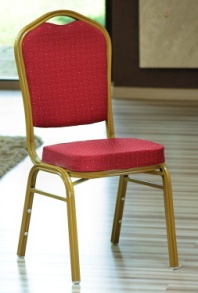 2Stołyszt.31Stół konferencyjny, składany wym. 120x80 cm, kolor blatu olcha, metalowa rama w kolorze szarym, gwarancja 24 m-ce3Szafaszt.8Szafa biurowa z zamkiem, wymiary 802x385 mm, kolor olcha, gwarancja 24 m-ce4Warnik do wodyszt.2Pojemność min. 10 l, moc min. 2,4 kW, gwarancja 24 m-ce, obudowa i pokrywa z wysokiej jakości stali nierdzewnej, wskaźnik poziomu napełnienia zbiornika5Filiżankikomplet20Komplet 6 x filiżanki do kawy o poj. 220 ml + 6 x spodek, z wysokiej jakości hartowanego szkła, odpornego na wszelkie uszkodzenia, kolor biały 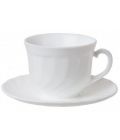 6Wieszakszt.3Wieszak metalowy, szeregowy, stojący, wym. min. 1100 x 460 mm7Wertikaleszt.8Wymiary okna 150x226 cm, kolor ecruL.p.Nazwa produktuJedn. miaryIlośćCena jedn. nettoCena jedn. bruttoRazem cena nettoVATRazem cena brutto1Krzesłaszt.802Stołyszt.313Szafaszt.84Warnik do wodyszt.25Filiżanki szt.206Wieszakszt.37Wertikaleszt.8RazemRazemRazemRazemRazemRazem